ДОПОЛНЕТ ПРЕДЛОГ НА ЗАКОН ЗА ПРАВОСУДНИОТ ИСПИТ Скопје, септември 2019 година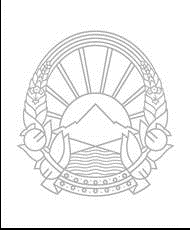                                           РЕПУБЛИКА  СЕВЕРНА   МАКЕДОНИЈА                         СОБРАНИЕ НА РЕПУБЛИКА СЕВЕРНА МАКЕДОНИЈА	Комисија за политички систем                            Законодавно-правна комисија                                                              и односи меѓу заедницитеСогласно член 155 од Деловникот на Собранието на Република Македонија во прилог Ви доставуваме Дополнет предлог на закон за правосудниот испит (Второ читање), во кој се вградени амандманите усвоени од Комисијата за политички систем и односи меѓу заедниците на седницата одржана на 4 септември 2019 година и усвоени од Законодавно-правната комисија на седницата одржана на 4 септември 2019 година.                          Претседател                                                                 Претседател     на Комисија за политички систем                                    на Законодавно-правна                               и односи меѓу заедниците,                                                         комисија,       Александар Кирацовски,  с.р.                                             Соња Мираковска, с.р.ДОПОЛНЕТ ПРЕДЛОГ НА ЗАКОН ЗА ПРАВОСУДНИОТ ИСПИТОПШТИ ОДРЕДБИЧлен 1Со овој закон се уредуваат условите и постапката за полагање на правосудниот испит (во натамошниот текст: испитот). Член 2Испитот се полага заради проверка на стручната оспособеност на лицата кои имаат завршено четиригодишно високо образование на правни студии VII/1, како и лицата кои студирале правни студии според Болоњската декларација и имаат 300 кредити според европскиот кредит - трансфер систем (ЕКТС) (во натамошниот текст: дипломираните правници) за самостојна примена на прописите во практиката и вршење на правни работи за кои со закон е предвиден тој услов.Член 3Судовите, јавните обвинителства, адвокатите, нотарите, извршителите, Државното правобранителство на Република Северна Македонија и Народниот правобранител на Република Северна Македонија можат да примаат на практика дипломирани правници, ако практиката им е потребна за стручно оспособување и за стекнување на услови за полагање на испитот.II. УСЛОВИ И НАЧИН НА СПРОВЕДУВАЊЕ НА ИСПИТОТЧлен 4Испитот можат да го полагаат дипломирани правници кои работеле најмалку една година на правни работи во суд, јавно обвинителство, Државно правобранителство на Република Северна Македонија, кај Народен правобранител на Република Северна Македонија, адвокат, нотар или извршител.Испитот можат да го полагаат и дипломирани правници кои работеле најмалку две години на правни работи во други државни органи, органи на единиците на локалната самоуправа, трговски друштва и други правни лица.Времето поминато на практика заради стручно оспособување во суд, јавно обвинителство, Државно правобранителство на Република Северна Македонија, кај Народен правобранител на Република Северна Македонија, адвокат, нотар или извршител, во согласност со закон, се смета како време поминато на работа во тие органи.Кандидатите треба да ги исполнат условите од ставовите (1) или (2) на овој член најдоцна до петтиот ден од месецот во кој се спроведува сесијата.Предвремено полагање на испитот е забрането.Член 5Испитот се состои од писмен и усмен дел.Писмениот дел се полага по предметите Кривично и Граѓанско право. Усниот дел се полага по предметите:Кривично право (кривично материјално и процесно право);Граѓанско право (граѓанско материјално и процесно право);Трговско право;Трудово право;Уставно уредување на Република Северна Македонија и Европската конвенција за заштита на човековите права и основни слободи, организација на правосуден систем и управно право исудир на закони и меѓународна правна помош. Програмата за полагање на испитот ја пропишува министерот за правда и истата се објавува во „Службен весник на Република Северна Македонија“.Програмата од ставот (4) на овој член ги содржи прописите, правната литература и испитните прашања.Програмата од ставот (4) на овој член ја изготвува комисија формирана од министерот за правда.Член 6Испитот се полага пред испитна комисија (во натамошниот текст: Комисијата) која се состои од претседател и шест члена и нивни заменици.Претседателот, членовите на Комисија и нивните заменици ги именува министерот за правда од редот на професорите по право од акредитираните правни факултети во државата, судиите,  јавните обвнители и адвокати, со решение со кое се определени  предметите по кои тие испитуваат. Мандатот на претседателот и членовите на Комисијата е две години со право на уште еден избор по истек на најмалку пет години од претходниот мандат. Мандатот на заменикот на претседателот и замениците на членовите на Комисијата е две години со право на уште еден избор. Член 7Стручните и административните работи за потребите на спроведување на испитот ги врши Министерството за правда, за што министерот за правда определува одговорно лице-секретар на Комисијата. Министерот за правда формира Комисија за утврдување на исполнетост на условите за полагање на испитот составена од тројца вработени во Министерството за правда која утврдува дали кандидатот ги исполнува условите за полагање на испитот.Претседател на Комисија за утврдување на исполнетост на условите за полагање на испитот е секретарот на Комисијата од став (1) на овој член.Член 8Испитот се полага во февруарска, априлска, јунска, октомвриска и декемвриска испитна сесија.Член 9(1) Барањето за полагање на испитот кандидатот го поднесува до Министерството за правда.(2) Кон барањето за полагање на испитот кандидатот е должен да поднесе докази за исполнување на условите за полагање на испитот, утврдени со овој закон.Член 10(1) Kандидатот е должен да го пријави учеството на испитна сесија од 1 до 15-от ден во месецот кој претходи на месецот во кој се одржува испитната сесија (јануари, март, мај, септември и ноември).(2) На кандидатот мора да му се овозможи да започне да го полага испитот во првата наредна сесија од денот на одобреното барање за полагање на испитот.(3) Кандидатите  се информираат за датумот, времето и местото на полагањето на испитот најмалку 10 дена пред одржувањето на испитот преку веб страницата на Министерството за правда. Член 11Комисијата за утврдување на исполнетост на условите за полагање на испитот во рок од пет дена од денот на завршување на пријавувањето изготвува записник кој содржи список на лица кои исполнуваат и не исполнуваат условите за полагање на испитот.Доколку кандидатот не ги исполнува условите за полагање на испитот, секретарот на Комисијата од член 7 став (1) од овој закон, врз основа на записник од Комисијата за утврдување на исполнетост на условите за полагање на испитот, во рок од 15 дена од денот на поднесување на барањето, со решение одлучува за одбивање на барањето за полагање на испитот. Против решението со кое е одбиено барањето за полагање на испитот од став (2) на овој член, може да се поведе управен спор пред надлежен суд во рок од 30 дена од денот на приемот на решението.Член 12(1) Ако предметот е составен од писмен и усмен дел, кандидатот мора прво да го положи писмениот дел за да пристапи кон полагање на усмениот дел.(2) На писмениот дел од испиот кандидатот решава определен случај од практиката (архивиран судски предмет) со примена на прописи од соодветната област.(3) Времето за решавање на  случајот од практиката, одделно за секој предмет, изнесува по  четири часа непрекинато.(4) На писмениот дел од испитот задолжително присуствува  членот на Комисијата или неговиот заменик кој го испитуваат конкретниот предмет и секретарот на Комисијата.(5) Резултатите од писмениот дел се објавуваат на веб – страницата на Министерството за правда најдоцна во рок од пет дена од денот на полагањето на испитот. Член 13(1) Пред почетокот на полагањето на испитот, секретарот на Комисијата го утврдува идентитетот на кандидатот со увид во документ за лична идентификација.(2) При полагање на писмениот дел од испитот кандидатот може да се служи само со закони и други прописи во кои не се содржани објаснувања, коментари и слично и не може да се користат  мобилни телефони, преносни компјутерски уреди и други технички и информатички средства. (3) На кандидатот за време на полагањето на испитот не му се дозволува да контактира со другите кандидати.(4) Доколку кандидатот при полагањето на испитот постапува спротивно на ставовите  (2) и (3)  на овој член, нема да му се дозволи натамошно полагање на испитот во таа испитна сесија и му се изрекува забрана за полагање на испитот во траење од една година, за што министерот за правда донесува решение. (5) Против решението од став (4) на овој член може да се поведе управен спор пред надлежен суд во рок од 30 дена од денот на приемот на решението.(6) Во случаите од ставот (4) на овој член се смета дека кандидатот не го положил испитот и истото се констатира во записникот за полагање на испитот.(7) Во случаите од ставот (4) на овој член, забраната се внесува во личното досие на кандидатот и евиденцијата на Министерството за правда.Член 14(1) Усниот дел од испитот се спроведува најдоцна во рок од 14 дена од денот на завршувањето на последниот писмен испит. (2) Усниот дел од испитот е јавен и  се спроведува пред најмалку тројца членови на Комисијата од кои еден е испитувачот по конкретниот предмет. (3) На усниот испит по секој предмет кандидатот одговара на три прашања кои ги влече од претходно подготвените прашања. Секое ливче содржи само едно прашање. Испитувачот и присутните членови на Комисијата можат на кандидатот да му поставуваат дополнителни прашања заради оценка на неговото вкупно знаење од определена област. (4) По завршување на испитниот ден,  членовите на Комисијата кои го спроведувале испитот со мнозинство гласови одлучуваат дали кандидатот го положил или не го положил предметот.(5)Ако предметот се состои од писмен и од усмен дел,  се смета дека е положен доколку се положени и двата дела од предметот.(6) Начинот на  полагање на испитот го пропишува министерот за правда.Член 15(1) Претседателот на комисијата врз основа на записник потпишан од сите членови на Комисијата кои го спроведувале испитот, најдоцна во рок од пет дена од денот на завршување на испитот по сите предмети, јавно објавува дали кандидатот го положил испитот или не го положил, врз основа на вкупните резултати по секој одделен предмет.(2) Министерството за правда на кандидатот кој го положил испитот му издава уверение за положен правосуден испит во рок од 30 дена од денот на објавување на резултатите од ставот (1) на овој член.(3) Формата и содржината на уверението од ставот (2) на овој член ги пропишува министерот за правда.Член 16Кандидадот пријавува полагање на сите или одреден број на предмети по негов избор во една испитна сесија.Испитот се смета дека е положен доколку во рок од една година почнувајќи од првата испитна сесија кандидатот ги положи сите испити.Кандидатот кој нема да положи одреден предмет, може да се јави на поправен  испит во следна сесија во рокот од став (2)  на овој член. Ако кандидатот не го положил испитот кој се состои од писмен и усмен дел, поправниот испит по тој предмет го полага  писмено и усно. Доколку кандидатот не ги положи сите предмети во рокот од став (2) на овој член, се смета дека не го положил испитот и може одново да го полага испитот во целост. Член 17(1) Кандидатот  кој нема да дојде во определениот ден на полагање на испитот или пред почетокот на испитот изјави дека се откажува од полагањето, се смета дека испитот не го полагал.(2) Ако кандидатот го започнал полагањето, доделен му е случај од практиката или ги извлекол прашањата, без оправдани причини (болест, несреќа, смртен случај во семејството и слично) се откажал од испитот, се смета дека не го положил предметот.Член 18Ако во текот на полагањето на испитот настанат оправдани причини (болест, несреќа, смртен случај во семејството и слично) поради  кои кандидатот не може да го продолжи полагањето на истиот, испитот ќе се прекине за определено време, кое не може да биде подолго од шест месеци.Времето на прекинување на испитот не се засметува во рокот од член 16 став (2) од овој закон.За прекинување на испитот и одлуката за оправданост на причините за прекинување на испитот од ставот (1) на овој член , одлучува Комисијата со мнозинство гласови од сите членови врз основа на писмено барање на кандидатот.Кандидатот со барање до Комисијата во рок од осум дена од денот на престанок на причините за одлагање на испитот, но најдоцна во рок од шест месеци може да побара продолжување на полагањето за што одлучува Комисијата.Ако кандидатот во рокот од ставот (4) на овој член не поднесе барање за продолжување на полагањето ќе се смета дека не го положил испитот.Против  одлуката на Комисијата  од ставот (4) на овој член, кандидатот има право на приговор до министерот за правда во рок од осум дена од денот на приемот на одлуката.Во продолжувањето на испитот, кандидатот не го полага оној дел од испитот што го полагал до одлагањето.Член 19(1) Секретарот на Комисијата е должен да води записник за текот на полагањето на секој предмет за секој кандидат во кој задолжително се внесуваат податоци за: име и презиме на кандидатот единствен матичен број на граѓанинот, состав на Комисијата, присутни членови на Комисијата за полагањето по предметот, датум, времето и местото на полагање на предметот, испитни прашања кои кандидатот ги извлекол, дополнителни прашања кои му биле поставени на кандидатот и од кој член на Комисијата, одлуката на Комисијата дали кандидатот го положил или не го положил испитот и други  поважни забелешки за текот на испитот.(2) Министерството за правда води евиденција за полагањето на испитот која се чува трајно.(3) Формата, содржината и начинот на водењето на евиденцијата за полагање на испитот ги пропишува министерот за правда. III. ТРОШОЦИ ЗА ПОЛАГАЊЕ, ПРАВО НА НАДОМЕСТОК И НАДЗОРЧленот 20Министерството за правда ги утврдува трошоците за полагање на испитот кои ги опфаќаат реалните трошоци за спроведување на испитот (ангажирање на сала за полагање, подготвување на материјали за полагање, надоместок за членовите на Комисијата, печатење и издавање на уверенија и слично). Трошоците за полагање на испитот и поправниот испит ги сноси кандидатот доколку институцијата каде што е вработен не ги плати.Претседателот, членовите и секретарот на Комисијата и членовите на Комисијата за утврдување на исполнетост на условите за полагање на испитот имаат право на надоместок за својата работа, чија што висина ја определува министерот за правда како процент од  реално направените трошоци за полагање на испитот. Право на надоместок за работата во Комисијата има и заменикот на членот кој учествува во спроведувањето на испитот на местото на членот.(5) Трошоците за полагање на испитот се уплатуваат на сметката на сопствени приходи на Министерството за правда.(6) Ако трошоците не се уплатени на соодветната сметка на Министерството за правда најдоцна 15 дена пред денот определен за почеток на испитната сесија, на кандидатот нема да му се дозволи полагање на испитот.(7) Ако кандидатот во рок од една година од денот на уплатата на средствата не го полага испитот, уплатените средства се враќаат согласно закон.(8) Исплатата на паричниот надоместок од ставовите (3) и (4) на овој член се врши од сметката на сопствени приходи на Министерството за правда од уплатите на средствата од кандидатите кои полагаат испит.Член 21Членовите на комисијата од член 5 став (6) од овој закон за извршената работа имаат право на еднократен надоместок од една просечна месечна нето плата исплатена во Републиката во последните три месеци. Член 22Надзор врз спроведувањето на одредбите од овој закон врши Министерството за правда. Член 23Глоба во износ од 100 до 200 евра во денарска противвредност ќе му се изрече на кандидатот кој постапува спротивно на член 13  ставовите (2) и (3)  од овој закон.За прекршоците утврдени со овој закон прекршочна постапка води и прекршочна санкција изрекува надлежен суд.ПРЕОДНИ И ЗАВРШНИ ОДРЕДБИЧлен 24Правосудниот испит кој е положен според прописите кои важеле до денот на влегувањето во сила  на овој закон е изедначен со испитот во смисла на овој закон. Член 25Подзаконските акти предвидени со овој закон ќе се донесат во рок од два месеци од денот на влегувањето во сила на овој закон.Член 26(1) Од 1 јануари 2020 година престанува да важи  Законот за правосудниот испит („Службен весник на Република Македонија“ број 137/13 и 153/15).(2) Испитите кои до денот на отпочнување на примена на овој закон се започнати, ќе завршат согласно со Законот за правосудниот испит („Службен весник на Република Македонија“ број 137/13 и 153/15).(3) Испитите кои биле пријавени до денот на отпочнување на примена на овој закон, а чие полагање не започнало, ќе се спроведат согласно со одредбите на овој закон.Член 27Овој закон влегува во сила осмиот ден од денот на објавувањето во „Службен весник на Република Северна  Македонија“, а ќе отпочне да се применува од 1 јануари 2020 година.ОБРАЗЛОЖЕНИЕ Комисијата за политички систем и односи меѓу заедниците како матично работно тело на седницата одржана на 4 септември 2019 година и Законодавно-правната комисија на седницата одржана на 4 септември 2019 година, го разгледаа Предогот на законот за правосудниот испит  (Второ читање) и водеа претрес по амандманите поднесени од овластени предлагачи.I. Во Дополнетиот предлог на закон за правосудниот испит, вградени се амандманите усвоени од Комисијата за политички систем и односи меѓу заедниците и усвоени од Законодавно-правната комисија и тоа:	             1. Амандман на член 20 за додавање на нов став (8) по став (7), поднесен од пратениците Соња Мираковска, Снежана Калевска Ванчева, Лидија Тасевска, Реџаил Исмаили, Бетиане Китев, Реџеп Мемеди, Мирослав Јовановиќ и Јусуф Хасани  под архивски број 08-4033/4.              2. Амандман за менување на членот 26, поднесен од пратениците Соња Мираковска, Снежана Калевска Ванчева, Лидија Тасевска, Реџаил Исмаили, Бетиане Китев, Реџеп Мемеди, Мирослав Јовановиќ и Јусуф Хасани  под архивски број 08-4033/3 и             3. Амандман за менување на членот 27, поднесен од пратениците Соња Мираковска, Снежана Калевска Ванчева, Лидија Тасевска, Реџаил Исмаили, Бетиане Китев, Реџеп Мемеди, Мирослав Јовановиќ и Јусуф Хасани  под архивски број 08-4033/2.                 Број 13-4711/                                                	 септември 2019 година                                                                Број11-4774/	 септември 2019 година